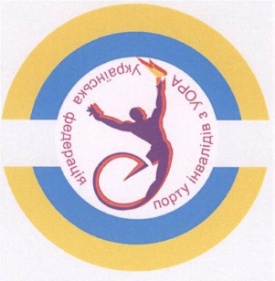 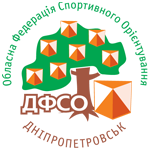 Чемпионат  Украины  по  трейл-ориентированию           среди  паралимпийцевг.Днепропетровск                                                                          29-30 ноября 2014г.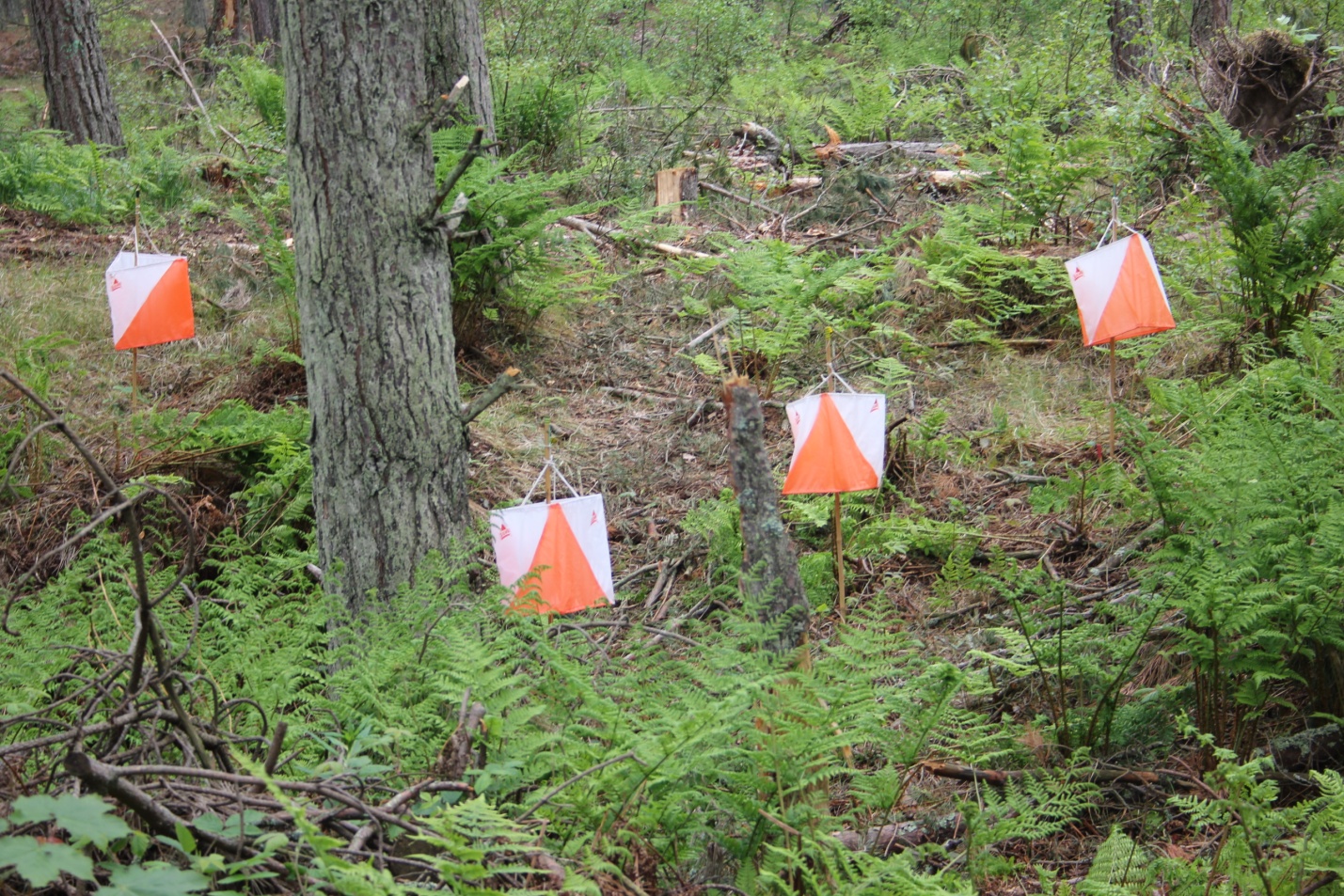 БЮЛЛЕТЕНЬ  № 1Организаторы:-  Федерация спорта инвалидов с нарушениями опорно-двигательного аппарата;-  Днепропетровская областная федерация спортивного ориентирования.2.  Судейская коллегия:      - главный судья и начальник дистанций – Заерко В.В.;      - помощник главного судьи и инспектор дистанций – Познянский В.3.  Место проведения  -  парки  города.4.  Проживание:  хостел «Свердловск», ул.Свердлова,6.     Стоимость одного места за сутки в 4-х местном номере – 70грн.5.  Программа соревнований.     29 ноября – заезд участников, расселение в хостеле.Старт первого дня - короткая дистанция.    30 ноября – старт второго дня (средняя дистанция).6. Награждение:      призеры чемпионата будут награждены дипломами.  7.  Транспорт  до места стартов -  общественный. 